Hazard/Incident/Injury Report Form

This form must either be ‘wet-signed’ or verified using a digital signature tool such as DocuSign 
Hazard/Incident/Injury Report Form

This form must either be ‘wet-signed’ or verified using a digital signature tool such as DocuSign 
Hazard/Incident/Injury Report Form

This form must either be ‘wet-signed’ or verified using a digital signature tool such as DocuSign 
Hazard/Incident/Injury Report Form

This form must either be ‘wet-signed’ or verified using a digital signature tool such as DocuSign 
Hazard/Incident/Injury Report Form

This form must either be ‘wet-signed’ or verified using a digital signature tool such as DocuSign 
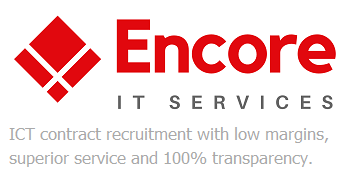 PART A: HAZARD/INCIDENT/INJURY REPORT (to be completed by the involved worker or manager)PART A: HAZARD/INCIDENT/INJURY REPORT (to be completed by the involved worker or manager)PART A: HAZARD/INCIDENT/INJURY REPORT (to be completed by the involved worker or manager)PART A: HAZARD/INCIDENT/INJURY REPORT (to be completed by the involved worker or manager)PART A: HAZARD/INCIDENT/INJURY REPORT (to be completed by the involved worker or manager)PART A: HAZARD/INCIDENT/INJURY REPORT (to be completed by the involved worker or manager)PART A: HAZARD/INCIDENT/INJURY REPORT (to be completed by the involved worker or manager)PART A: HAZARD/INCIDENT/INJURY REPORT (to be completed by the involved worker or manager)Is this a: Hazard Report Incident Report Incident Report Injury Report Injury ReportWorkplace Location:Date of Incident:Date Reported:Date Reported:Time of Incident:Time of Incident:Time of Incident:Time of Incident:Time of Incident:Name of person reporting the incident or hazard (print name):Name of person reporting the incident or hazard (print name):Name of person injured (if applicable):Nature of injury (if applicable):Part of body injured (if applicable):Treatment Outcome (if applicable): Nil Required First Aid First Aid Medical Treatment from GP Medical Treatment from GP Medical Treatment from Auxiliary Health Provider HospitalDescription of the hazard/incident/injury:How did the hazard/incident/injury occur (contributing factors)?PART B: CORRECTIVE ACTIONS (to be completed by Encore IT Officer)PART B: CORRECTIVE ACTIONS (to be completed by Encore IT Officer)PART B: CORRECTIVE ACTIONS (to be completed by Encore IT Officer)PART B: CORRECTIVE ACTIONS (to be completed by Encore IT Officer)PART B: CORRECTIVE ACTIONS (to be completed by Encore IT Officer)PART B: CORRECTIVE ACTIONS (to be completed by Encore IT Officer)Is this a Notifiable Incident? No Yes YesDate Reported to WHS Authorities:Date Reported to WHS Authorities:What needs to happen? (to ensure that similar incidents do not occur in the future or to minimise the risk from the hazard)By when?By when?Person responsiblePARTC: SIGN OFF (both involved worker and Encore IT)PARTC: SIGN OFF (both involved worker and Encore IT)PARTC: SIGN OFF (both involved worker and Encore IT)PARTC: SIGN OFF (both involved worker and Encore IT)PARTC: SIGN OFF (both involved worker and Encore IT)PARTC: SIGN OFF (both involved worker and Encore IT)Person Reporting (print name):Encore Officer (print name):Encore Officer (print name):Signature:Physical or verifiable signature requiredPhysical or verifiable signature requiredSignature:Signature:Physical or verifiable signature requiredDate:Date:Date:Contact Phone Number:Contact Phone Number:Contact Phone Number: